T.C.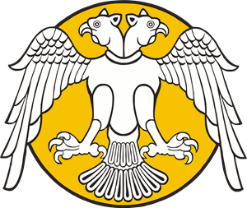 SELÇUK ÜNİVERSİTESİAKADEMİK TEŞVİK DÜZENLEME, DENETLEME VE İTİRAZ KOMİSYONU BAŞKANLIĞINA*Profesör ve Doçent kadrosunda bulunan personel ÜAK’dan doçentlik unvanı aldığı alanı, diğer akademik kadrodaki personel ise çalışma alanlarına uygun olan doçentlik alanını belirtmelidir.Başvurumun Akademik Teşvik Ödeneği Yönetmeliği hükümleri çerçevesinde yeniden değerlendirmesi hususunda gereğini arz ederim.…../…../2023Ünv.Adı-SoyadıİmzaNot: İtiraz gerekçesine ilişkin kanıtlayıcı bilgi ve belgelerin sunulması zorunludur.İTİRAZ EDEN AKADEMİK PERSONELİNİTİRAZ EDEN AKADEMİK PERSONELİNAdı SoyadıKadro UnvanıKadro Birimi (Fakülte/Y.O./M.Y.O.)Bölüm Programİtirazın GerekçesiDoçentlik Temel Alan*